Филиал муниципального автономного общеобразовательного учреждения«Беркутская средняя общеобразовательная школа»«Яровская средняя общеобразовательная школа им. Р.И.Алимбаева»627038, Тюменская область, Ялуторовский район, д. Яр ул. Школьная 5, телефон 42-174, yar_school@list.ruМуниципальная научно- исследовательская конференция «Первый доклад»Секция гуманитарного цикла«Никнеймы в Интернете»Автор: Шангираева Алина Руслановна, ученица 5 класса филиала «Беркутской СОШ» «Яровской СОШ им. Р.И. Алимбаева»Руководитель: Назырова Лилия Рафаиловна, учитель английского языкафилиала «Беркутской СОШ» «Яровской СОШ им. Р.И. Алимбаева»д. Яр, 2021АннотацияШангираева Алина Руслановна,ученица 5 класса филиала «Беркутской СОШ» «Яровской СОШ им. Р.И. Алимбаева»Муниципальная научно- исследовательская конференция «Первый доклад»Секция гуманитарного цикла«Никнеймы в Интернете»     Целью исследовательской работы является изучение и выявление причин выбора и создания школьниками никнеймов в Интернете. XXI век — век новых технологий, новых открытий. С появлением сети Интернет создалась принципиально новая ситуация в системе имён существительных, в частности имён собственных. В Интернете имя собственное предстает перед нами как сетевой ник (никнейм), который является аналогом личного имени. Современный человек в виртуальном пространстве стал немыслим без сетевого имени, которое дало ему возможность создать себе образ, скрыв свое реальное «Я». Ввиду всеобщей распространенности этого явления исследование особенностей виртуальных имён собственных становится остро актуальным. Поставленные задачи решались с использованием различных методов исследования, основными из которых являлись следующие: анкетирование, наблюдение, сбор информации в Интернете. Практическая значимость моей исследовательской работы заключается в том, что проанализированный материал может быть использован на классных часах, с целью ознакомления с понятием «никнейм» и причинами  выбора никнеймов среди учащихся и учителей  нашей школы.ОглавлениеВведение………………………………………………………………………………....4Основная часть:Понятие «никнейм»……………………………………………………………………6Классификация никнеймов………………………………………………………......7Анкетирование учащихся и учителей филиала «Беркутска СОШ» «Яровская СОШ им. Р.И. Алимбаева» и анализ полученных данных…………………...…10Заключение…………………………………………………………………………….13Список использованной литературы и Интернет- ресурсов…………………….14Приложение…………………………………………………………………………….15ВведениеВ виртуальной среде вы можете быть кем хотите, выглядеть как угодно,  быть существом любого пола по выбору, словом, у вас нет ограничений,  характерных для реального мира.П. Келли       Для каждого человека очень большое значение имеет его имя, то, как его называют. Имя дается человеку при рождении, и сам человек никак не определяет, каково будет его имя. В какой-то период жизни человеку кроме имени дается прозвище. В отличие от имени, прозвище отражает реальные свойства и качества человека. Но кроме имён и прозвищ, у человека бывают псевдонимы, выдуманные им самим. Такие псевдонимы являются неотъемлемой частью виртуальной жизни, которая охватила нынешнее поколение. Чтобы пользоваться различными возможностями Интернета, необходимо придумать "никнейм" - свое виртуальное имя. Кто же скрывается за этими сетевыми именами? От чего зависит выбор никнеймов пользователями Интернета, особенно школьниками? Именно эти вопросы я пыталась рассматривать в данной работе.Проблема: По мнению некоторых людей, в виртуальной среде человек использует никнейм как код, который, если его «расшифровать», многое расскажет о своём носителе: характере, социальных условиях, обычаях, влиянии моды и т. д. Но некоторые не согласны с этим утверждением и считают, что ники придумываются спонтанно, без какой- либо причины, и в них не содержится зашифрованная информация об их владельцах.Актуальность: Зачастую люди стали заменять «живое» общение виртуальным, посредством социальных сетей, чатов, форумов, Интернет-игр. Многие из пользователей выбирают себе для подобного общения псевдонимы, так называемые никнеймы (ники). Причины, по которым Интернет-пользователи выбирают себе вымышленные имена, еще мало изучены в научной литературе. Попытаюсь на примере использования ников одноклассников, учащихся и учителей нашей школы систематизировать и прийти к определенным выводам, заявленным в цели моей работы.Объект исследования: никнеймы в Интернете, виртуальном пространстве.Предмет исследования: никнеймы учащихся 4-11 классов и учителей Яровской школы.Цель: изучение и выявление причин выбора и создания школьниками никнеймов в Интернете.Задачи исследования:Изучить литературу и Интернет-ресурсы по выбранному вопросу и определить понятие "никнейм".Классифицировать никнеймы в Интернете и провести консультацию с школьным психологом и изучить, что может рассказать сетевое имя (никнейм) о характере человека. Разработать вопросы для анкетирования учащихся и учителей;Провести анкетирование среди своих одноклассников, учащихся 4-11 классов и учителей Яровской школы с целью выявления причин выбора ими никнеймов в Интернете. Проанализировать проведённое анкетирование;Сделать соответствующие выводы.Методы: • комплекс социологических методов (анкетирование, наблюдение);• информационный метод (работа с информационным материалов в Интернете);• поисковый (сбор, систематизация и оформление накопленного материала в виде исследовательской).Практическая значимость: проанализированный материал может быть использован на классных часах, с целью ознакомления с понятием «никнейм» и причинами выбора никнеймов среди учащихся и учителей нашей школы.Понятие «никнейм»        Что же такое никнейм? Никнейм - (ник , nickname) в переводе с английского языка  означает  «прозвище, кличка», в данном случае псевдоним, сетевое имя. В жизни у нас есть имя, а в интернете -  ник (никнейм).   Ник – это «лицо» человека в Интернете.        В «Толковом словаре русского языка начала XXI века. Активная лексика» под ред. Г.Н. Скляровской зафиксирован аналог этого слова - слово «ник» –со значением «сетевое имя, псевдоним участника чата, форума, пользователя электронной почтой». Данное слово имеет помету «жаргонное», относящую его к социально обособленной лексике.       В англо-русском словаре Владимира Карловича Мюллера понятие nickname означает "прозвище, кличка, псевдоним"(англ. nickname – «кличка», «прозвище»). Прозвище, как и никнейм, выступает в качестве дополнительного идентификатора личности в неофициальной сфере общения, но в отличие от последнего не является способом самопрезентации личности, так как прозвище присваивается человеку социумом за какие-либо отличительные черты внешности, характера и т.д.        О времени происхождения никнеймов практически ничего неизвестно. Скорее всего, они появились для входа в систему и никнейм являлся именем для входа в эту систему. И из-за этого некоторые исследователи отождествляют понятия «никнейм» и «логин». Однако другие такое отождествление считают некорректным: логин - это идентификатор, который используется для входа в защищенную систему и не несет на себе функцию самопрезентации личности. В отличие от логина никнейм всегда несёт в себе смысл, возвращая имени его то исходное содержание, когда собственное имя рассказывало о собственнике.       Итак, сетевой ник в силу своих особенностей в ряде черт сближается с такими искусственными номинациями, как прозвище, псевдоним и кличка.       Однако сетевое имя собственное (ник) - вымышленное неосновное имя, которое выбирает себе человек, из уже имеющихся и придумывает себе для общения в виртуальном сообществе.       Свой никнейм, причём интересный, как мне кажется, может придумать только творческий человек. А если это сетевое имя со временем не понравится, можно придумать другое, или сразу несколько. Ник – это одновременно и личное, и публичное имя, и оно должно привлекать внимание других пользователей Интернета.      Много вопросов возникает по поводу сетевых имён: почему одни смешные, а другие серьёзные, одни красивые, приятные, а другие - нет? Почему одни понятны любому, кто бы их ни услышал, ни прочитал, а другие – лишь определённой группе ребят?  Изучая литературные источники, Интернет-ресурсы, я задумалась над вопросом: от чего зависит выбор ников среди моих одноклассников, учащихся и учителей нашей школы?   Какова причина их возникновения? И   решила проанализировать никнеймы учащихся и учителей нашей школы.Классификация никнеймов.     Многие люди обычно используют в качестве ника для общения в сети своё настоящее имя в определённых его вариациях (часто в уменьшительно-ласкательной форме или же с прибавкой даты рождения). Также они выбирают себе ник, с которым у него возникают ассоциации себя (название каких-либо животных, имена популярных киногероев или даже наименования известных технических брендов). У многих никнейм для общения в Интернете довольно часто из области виртуального общения переходит в реальную жизнь в качестве прозвища, которое известно многим знакомым и используется не меньше, чем настоящее имя.      Изучив источники, найденные мною в Интернете и обобщив полученные данные, я предлагаю следующую классификацию никнеймов:Полные;Уменьшительно- ласкательные;С заменой символов;С названиями животных и растений;Увлечение\хобби\профессия;Имена или фамилии актеров, героев, музыкантов (знаменитостей);Мифические;Психоэмоциональные;Аббревиатура;Название страны, нация;Самооценки.      После того, как выделила данную классификацию никнеймов, я решила проконсультироваться с нашим школьным психологом, Кадыровой Зульфией Мухаметкалыевной, и узнать, могут ли никнеймы рассказать, что- нибудь о характере и увлечениях его владельца. После консультации с психологом и изучения информации по данному вопросу были сделаны следующие выводы: Полные      Обычно просто имя, реже имя+фамилия, еще реже имя+отчество, совсем редко полное ФИО. Иногда все это пишется латинскими буквами. Встречается вариант, когда имя указывается полностью, а фамилия только одной буквой. Примеры: Olesya Khasanova, Juliya Evgenevna, Шангираева Алина, Сагидуллина Елена. Подобные ники имеют, как правило, люди, которые представляют собой личность с большой буквы. Они при этом осознают собственную значимость и любят свое имя и им нравится, как их имя звучит. Такие люди имеют хорошую фантазию. Они неплохие рассказчики, хотя пустая болтовня их не привлекает.Уменьшительно- ласкательные         Может быть имя с уменьшительным суффиксом, а может быть любое слово с ласкательным уменьшительным оттенком. Примеры: _alsushka_ya, Кузя, diashik и т.д.Такие ласкательные ники обычно выбирают себе ранимые личности, эмоциональные, сентиментальные, часто по темпераменту меланхолики.  На проекте они могут вести себя задорно и шутить, но в реальной жизни им личное общение дается чаще с большим трудом. Причина этого неуверенность и застенчивость.Имена с заменой символов      Это обыкновенные имена, где некоторые символы заменены. Примеры: Sl@va, ]<узЯ ♔ и т.д.  В них определенные звуки или буквы заменены цифрами, собачкой, заглавными буквами, в общем, всем, чем угодно, на что фантазии хватит. Хозяева таких ников не любят витать в облаках и строить воздушные замки. Нельзя сказать, что будто бы у них совсем уж нет воображения, но все их мечты и творческие фантазии четко связаны с приземленным материальным миром. Это приводит к тому, что в Интернете такие люди ведут себя практически также, как и в реале.Ники с названиями животных и растений      Ники с названиями животных и растений. Примеры: _flora_nl_, _strawberry_2, bekosabrikos, scorpion_72 и т.д. Такие ники выражает качества и склонности личности, некоторые с помощью такого необычного никнейма просто хотят выделиться среди толпы.Увлечение\хобби\профессия     Это ники, означающие или какие-то профессии или определенные виды деятельности или вещи достаточно связанные с каким- то увлечением, профессиональной деятельностью. Примеры: kurmanova72spo, uchitel и т.д. Такой ник, как правило, указывает на сильное увлечение каким- либо видом деятельности.Имена или фамилии актеров, героев, музыкантов (знаменитостей)      Имена героев фильмов, мультфильмов, литературных произведений, киноактеров, спортсменов. Хозяева таких ников пытаются быть похожими на этих героев. Причиной выбора того или иного героя является определенное сходство с героем. Например, внешнее или психологическое, или сходство биографий, профессий и т.п. Но главное заключается в том, что пользователь как бы отождествляет себя со своим героем, старается играть его роль в интернете и как бы перенимает все повадки поведения своего героя.Мифические     Это имена мифических персонажей. Чаще всего из древнегреческой, древнеримской, древнеегипетской мифологий. Реже из индусской, древнеславянской или скандинавской мифологий. Примеры: Царь, Король, Принцесска. Часто такой ник являяется признаком того, что его хозяин подсознательно хочет создать впечатление о своей начитанности и высоком интеллекте.Психоэмоциональные      Эти ники отображают психические и эмоциональные состояния своих владельцев. Примеры: DarkSad, vechno_molodoy)_, crazy_lady_015, ugli_girl и т.д. Если бы не было определенных основ и предпосылок, то мысль про такой ник, вообще, не пришла бы человеку в голову. Люди с такими никами, скорее всего, пришли за эмоциональной поддержкой, для улучшения своего расположения духа. Аббревиатура   Всевозможные KESO076, -NAVI-  и прочие похожие никнеймы ставят вас в тупик? И не зря. Люди, которые за ними скрываются, как правило, очень скрытны. В псевдонимы они вкладывают смысл, понятный только им, и вряд ли они станут подробно рассказывать о нем первому встречному. Они могут быть активными собеседниками, но их активность скорее будет касаться темы обсуждения, но никак не их самих. О себе они предпочитают молчать.Название страны, нация    Примеры: russia russia, tatarin_72, _kazakh_, ТАТАР и т.д. Такие никнеймы говорят, что человек гордится своей страной или нацией.  Самооценки     Примеры: Boevik, ushastic, Счастливая семья и т.д. Такими никами, человек либо характеризует себя, либо хочет посмеяться. Конечно же, эти ники не говорят про реальные характеристики человека. Эти ники выражают высокую степень независимости от мнения окружающих. Если человеку очень важно, что про него подумают, то он никогда не возьмет себе такой ник. Эти ники скорее выражают отличное чувство юмора, фантазию и воображение. Только человек, который умеет посмеяться над собой и своими недостатками, может взять себе такой ник, если этот ник перекликается с его реальным «Я».     Таким образом, получается что никнеймы могут отражать ту черту характера, внешности, эмоциональное состояние владельца.Анкетирование учащихся и учителей филиала «Беркутска СОШ» «Яровская СОШ им. Р.И. Алимбаева» и анализ полученных данных       Я провела исследование, включавшее в себя анкетирование среди учащихся и учителей моей школы с целью выяснить, какие ники они выбирают в виртуальной жизни и почему.       Всего анкету заполнили 62 человек. Из них 11 человек использует только свое имя, а остальные 51 человек используют как свои собственные имена, так и никнейм. В процентах это: 18 % - предпочитают свое имя, а 82 % - предпочитают скрываться. Из этого можно сделать вывод, что большинство людей предпочитают то, чтобы их никто не узнавал.       В ходе своего исследования я также выявила, что многие учащиеся имеют даже не по одному виртуальному псевдониму, в основном 2-3. В связи с этим были собраны и проанализированы 98 никнеймов.      Для проведения анкетирования нами были разработаны вопросы. Предлагаем их вашему вниманию.АнкетаОтветьте пожалуйста на следующие вопросы:Ваша фамилия, имя (по желанию) ______________________________________Ваш возраст:А) 11-12 лет 		В) 15-16 летБ) 13-14 лет 	          Г) 17-18 лет                  Д) старше 18 летКак вы понимаете понятие никнейм?_________________________________________________________________________________________________________________________________________________________________________________________________________Пользовались ли вы когда-либо никнеймом? А ) да       Б) нетЕсли пользуетесь или пользовались, то где (в каких социальных сетях, играх)? _________________________________________________________________________________________________________________________________________________________________________________________________________Как вы считаете никнейм – это положительное явление или нет?_________________________________________________________________________________________________________________________________________________________________________________________________________Приведите примеры применяемых вами никнеймов____________________________________________________________________________________________________________________________________________________________________________________________________________________________________________________________________________Знаете ли вы, что означает ваш никнейм? ____________________________________________________________________________________________________________________________________________________________________________________________________________________________________________________________________________Почему Вы выбрали такой никнейм?1) чтобы скрыть настоящее имя2) чтобы остаться неизвестным для других3) чтобы быть модным (популярным)4) чтобы выделиться из толпы5) это связано с моим хобби6) это имя моего любимого героя (актера, певца и пр.)7) это отражает мой внутренний мир8) это слово просто нравится9) другое________________________________________________________________      Многие из анкетируемых не стали писать свои имена, написали просто свои никнеймы. В анкетировании были участники разных возрастов:11-12 лет- 11 человек (18 %);13-14 лет- 13 человек (21 %);15-16 лет- 14 человек (23 %);17-18 лет- 12 человек (19%);Старше 18 лет – 12 человек (19%).     100 % опрошенных в той, или иной степени, но понимают значение понятия «никнейм». На третий вопрос были следующие ответы:Псевдоним, прозвище, кличка, выдуманное, ненастоящее имя;Второе имя, которое может понадобится для онлайн- игр в Интенете.      Участники анкетирования в основном используют никнеймы в социальных сетях (Одноклассники, VK, Tik- Tok, Viber, инстаграм)-  100 % опрошенных  и учащиеся нашей школы еще используют никнеймы в онлайн- играх (Minecraft, Free Fire, Rust, pubg и т.д.)- 66 % (41 человек).    Большинство участников анкетирования считают, что никнейм- это положительное явление, только если он является приличным и пристойным, то есть ничего плохого в этом не видят.     С помощью представленных выше классификаций нами были проанализированы полученные при анкетировании учащихся данные: проанализировали всего 98 никнеймов. На их основе можно сделать следующие выводы.Полные- 50 никнейма (51 %);Уменьшительно- ласкательные- 7 никнеймов (7%);С заменой символов- 3 никнейма (3%);С названиями животных и растений- 4 никнейма (4%);Увлечение\хобби\профессия- 2 никнейма (2%);Имена или фамилии актеров, героев, музыкантов (знаменитостей)- 11 никнеймов (11%);Мифические- 4 никнейма (4%);Психоэмоциональные- 4 никнейма (4%);Аббревиатура- 4 никнейма (4 %);Название страны, нация- 3 никнейма (3%);Самооценки- 6 никнеймов (6%).     После проведения данного анкетирования многие заинтересовались значением своего никнейма: начали переводить с английского языка, узнавать, что может о владельце рассказать его никнейм. И последний вопрос моей анкеты «Почему Вы выбрали такой никнейм?».Вот результаты: (некоторые участники выбрали несколько ответов):чтобы скрыть настоящее имя- 21 человек (34 %);чтобы остаться неизвестным для других- 14 человек (23%);чтобы быть модным (популярным)- 16 человек (26%);чтобы выделиться из толпы- 13 человек (21 %);это связано с моим хобби- 2 человека (3%);это имя моего любимого героя (актера, певца и пр.)- 11 человек (18%);это отражает мой внутренний мир- 9 человек (15 %)это слово просто нравится- 15 человек ( 24 %);другое: это просто мое полное имя, звучит как мое настоящее имя, моя нация- 24 человека (39 %).       Таким образом, мы выяснили, что практически все участники анкетирования пользуются социальными сетями, играют в игры и имеют никнеймы, своего рода прозвища. Оказалось, что большинство опрошенных школьников используют свои настоящие имена и фамилии, как называют их друзья. Это значит, что среди нас больше таких людей, которые любят своё имя, осознают свою значимость. На мой взгляд, это самое главное – не потерять себя и своё лицо в виртуальном мире и остаться человеком.Заключение   Проведя исследование, я пришла к следующим выводам:Никнейм – это действительно своеобразная самопрезентация себя интернет – сообществу, выделение себя на фоне толпы и привлечения внимания к своей персоне.Люди очень часто используют никнеймы для того, чтобы никто не узнал их.Чаще всего встречаются никнеймы, в основе которых лежит выдуманное или взятое у кого-нибудь имя.    В ходе проведенной исследовательской работы я доказала данную гипотезу, на самом деле можно сказать, что в виртуальной среде человек использует никнейм как код, который, если его «расшифровать», может дать какую- нибудь информацию о своем хозяине. Таким образом, можно сказать, что сетевое имя не только скрывает, но и помогает узнать о характере человека, о его увлечениях и интересах.    Также я составила рекомендации по выбору никнеймов в виде буклета «Советы по выбору Никнейма».Список использованной литературы и Интернет- ресурсов:Толковый словарь русского языка начала XXI века : актуальная лексика : около 8500 слов и устойчивых словосочетаний, [авт.-сост.: Г. Н. Скляревская и др.] ; под ред. Г. Н. Скляревской;Большой современный англо-русский, русско-английский словарь, Новая редакция, Около 450 000 слов, словосочетаний и идиоматических выражений, Мюллер В.К., 2009https://ru.wikipedia.org/wiki/НикПРИЛОЖЕНИЕПриложение №1Приложение №2АнкетаОтветьте пожалуйста на следующие вопросы:Ваша фамилия, имя (по желанию) ______________________________________Ваш возраст:А) 11-12 лет 		В) 15-16 летБ) 13-14 лет 	          Г) 17-18 лет                  Д) старше 18 летКак вы понимаете понятие никнейм?_____________________________________________________________________________Пользовались ли вы когда-либо никнеймом? А ) да       Б) нетЕсли пользуетесь или пользовались, то где (в каких социальных сетях, играх)? ______________________________________________________________________Как вы считаете никнейм – это положительное явление или нет?_____________________________________________________________________________Приведите примеры применяемых вами никнеймов_____________________________________________________________________________Знаете ли вы, что означает ваш никнейм? _______________________________________________________________________Почему Вы выбрали такой никнейм?1) чтобы скрыть настоящее имя2) чтобы остаться неизвестным для других3) чтобы быть модным (популярным)4) чтобы выделиться из толпы5) это связано с моим хобби6) это имя моего любимого героя (актера, певца и пр.)7) это отражает мой внутренний мир8) это слово просто нравится9) другое________________________________________________________________Приложение №3Приложение №4Классификация никнеймов:Приложение №5И последний вопрос моей анкеты «Почему Вы выбрали такой никнейм?».Вот результаты: (некоторые участники выбрали несколько ответов):Рекомендации для составления виртуальных имён:1. Никнейм должен быть оригинальным и уникальным. Все зависит от фантазии и желания.2. Никнейм должен привлекать внимание пользователей, запоминаться и вызывать положительную или ироничную реакцию.  Старайтесь придумывать себе ники, которые настроят вас и окружающих на позитивные мысли и хорошее настроение. 3. Никнейм не должен быть многословным. 4. При нахождении в чате с определённой целью, желательно указание данной цели через графику и семантику никнеймов.5. Помните, что мошенники есть и в виртуальном мире. Не оставляйте о себе слишком подробную информацию. По возможности, закройте свой профиль в социальных сетях. При всех прелестях интернета, не забывайте о тех, кто рядом с вами – ничто не заменит личное общение с друзьями!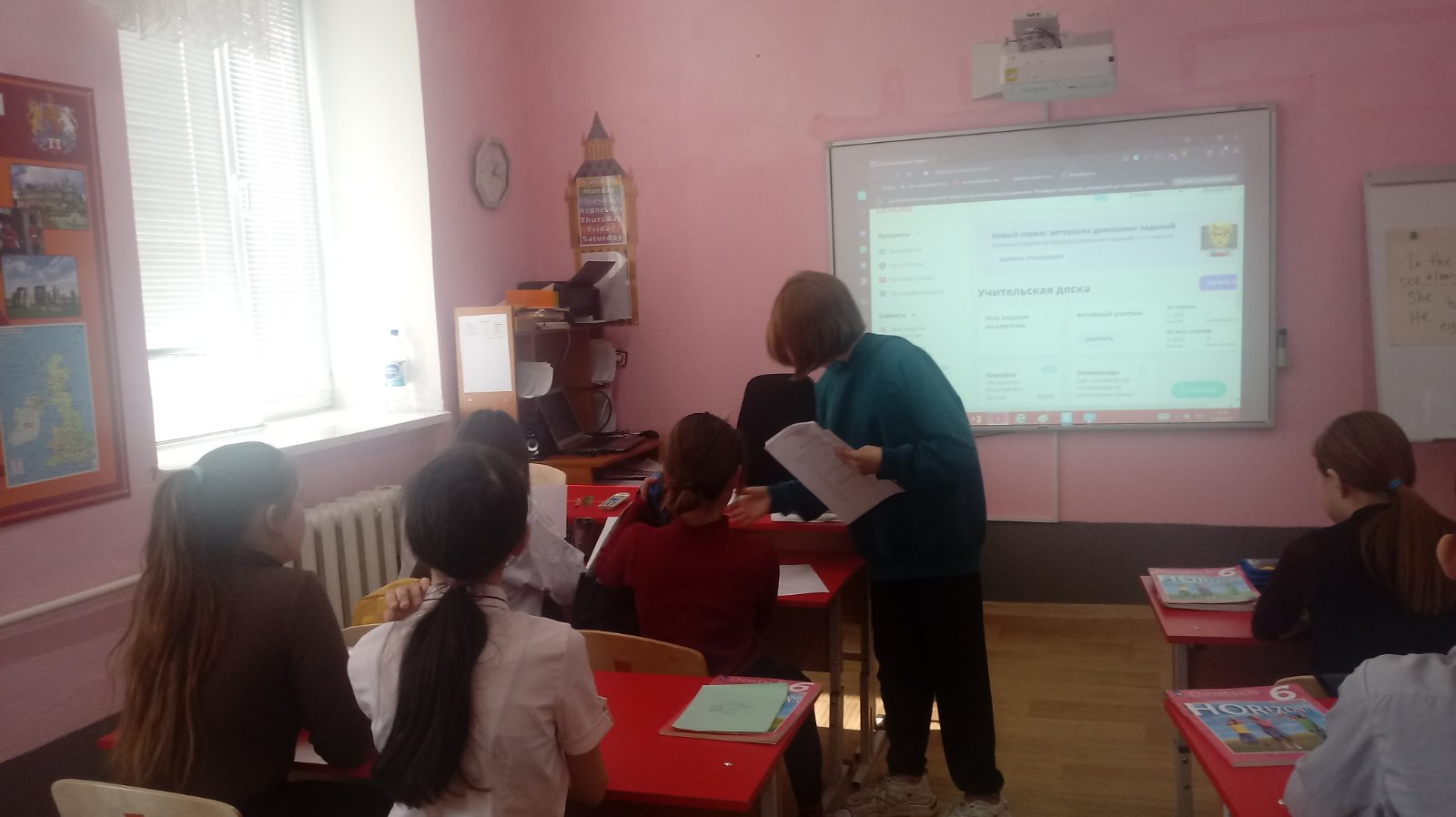 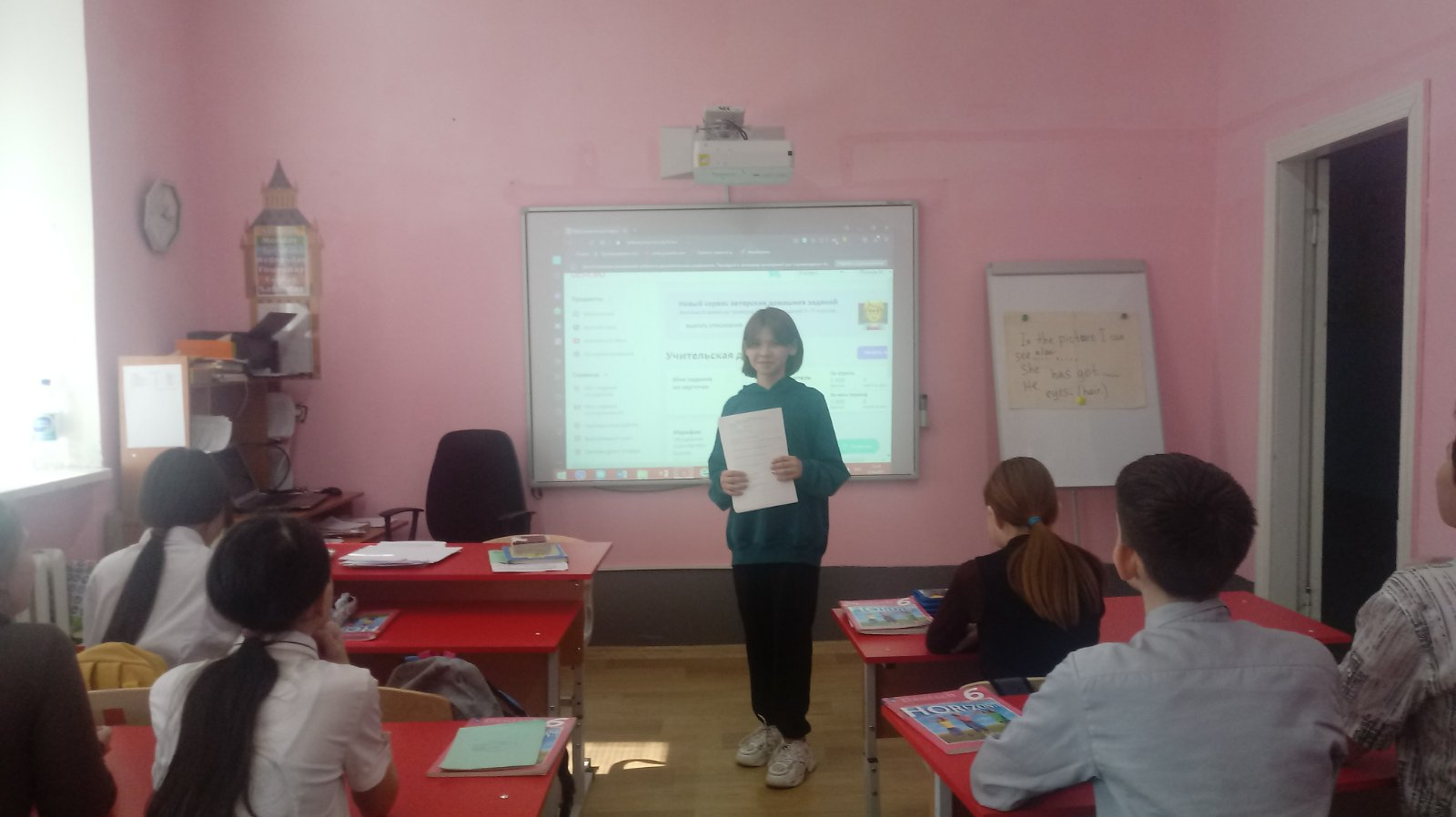 НИКНЕЙМ - ЭТОНИКНЕЙМ - ЭТОНИКНЕЙМ - ЭТО«Сетевое имя, псевдоним участника чата, форума, пользователя электронной почтой». Данное слово имеет помету «жаргонное», относящую его к социально обособленной лексике.(В «Толковом словаре русского языка начала XXI века. Активная лексика» под ред. Г.Н. Скляровской зафиксирован аналог этого слова - слово «ник» –со значением);(Ник, nickname) в переводе с английского языка означает «прозвище, кличка», в данном случае псевдоним, сетевое имя. В жизни у нас есть имя, а в интернете -  ник (никнейм).   Ник – это «лицо» человека в Интернете; В англо-русском словаре Владимира Карловича Мюллера понятие nickname означает "прозвище, кличка, псевдоним"(англ. nickname – «кличка», «прозвище»).ПолныеШангираева АлинаНазырова ЛилияКалин АминЛатыпов ИльсурЮлия ЕвгеньевнаЕлена АKravchenko_ DSNazyrov RazilKalin Rayl’Хамидуллина ВенераЛилия Биктимировна Набиева ЗумратКадырова АсияКадырова ЗульфияИрина СалаватовнаЛера АрцерВаня ШалабановChelyalov DanilFatkhieva Gul’naraЛиниза БородинаЛена НелаеваРената СабироваГюзель РамазановаДанил КравченкоНурзиля ХамидуллинаМадина НиязоваЛилиана ГимадиеваЛера СулькарнаеваSul’karnaeva_72_valiev_rNazyrovrazil710NegmatulinKhamidullin72Денис СабировЕвгений ПлотниковМиляуша МансуровнаГульнур СафиеваИрина ТимирбаеваВенера МингазоваСания КравченкоДания НиязоваЭльза ВалиеваИльдар ИсхаковАльбина ШангираеваАйвар СулькарнаевИлья ТолстогузовКристина КальмухаметоваШарапова ЗамираDarina Sul’karnaevaAdelina KurmanovaУменьшительно- ласкательныеalsushka_yadiashikАннушкаКузяDanya215w Gelyaa72alya.sh.С заменой символов;♥ϚÂӾᎯРՕӃ★Sl@va ]<узЯ ♔С названиями животных и растений;scorpion_72flora_nl_strawberry_2BekosabrikosУвлечение\хобби\профессияBoevikKurmanova72spoИмена или фамилии актеров, героев, музыкантов (знаменитостей)Ольга КимВикторияЛилитСаидаАгата КушинаIoshicoyumekoEloiseMmaddonnaОльга ЛоранRenesmi EvansNarutoМифические;SunMoon–Царь-Дмитрий КорольПсихоэмоциональные;_crazy_lady_015kz.milayaugli_girlsmileАббревиатура;–NAVI-KESO706OGO MOGOS.HL.Ap.2T490Название страны, нация;tatarin_72Russia RussiaТАТАРСамооценки ushasticKAMpotikHeadshooter72Izzivechno_molodoy_015Счастливая семья